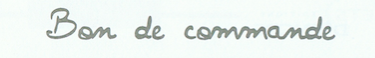 Une nouvelle de J.Yves HENRY : “Il était une fois vers l’Est … “Titre choisi en référence à « À l'Ouest, rien de nouveau » roman de Erich Maria Remarque, paru en 1929, qui décrit le climat et les absurdités de la Première Guerre mondiale …Ce récit est basé sur une histoire vraie, aventure militaire (parmi tant d’autres !) qui a eu lieu à la fin de la grande guerre. Un grand vase ming qui trône dans le salon de mes parents, cadeau du héros de cette histoire à mon grand-père, en atteste la réalité. Peu au fait des détails de cette curieuse épopée, j’en ai bien entendu inventé les personnages, en y faisant figurer les évènements que j’ai eu l’occasion d’entendre, petit garçon, de la bouche de mes grands-parents, acteurs - bien malgré eux - de cette première guerre mondiale fratricide, afin d’en respecter les péripéties et l’ambiance historique.C’est aussi l’histoire de la découverte par un jeune étudiant en médecine de la diversité d’un monde complexe, à un moment où les méthodes et doctrines médicales commençaient à s’affronter. Prix : 6 euros / 8 francs suisses / 8 dollars … Port = 3 euros ou francsChèque à l’ordre de FFMI   Adresse en Europe :  IMH   BP. 96        01220 – Divonne (France)Versement postal Suisse : 87-423890-1Adresse en Suisse : FFMI    Bas du Rossé 14      CH – 1163 – Etoy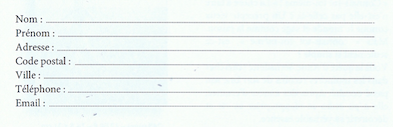 Auteur : médecin atypique et webmasteur du site www.medecine-integree.com, J.Yves Henry s’est passionné pour les méthodes médicales parallèles et les relations existant entre toutes ces approches. Il a développé des méthodes biologiques particulières (www.mybiobox.fr) afin d’évaluer exactement les dysfonctions du terrain du patient et l’action spécifique des remèdes naturels.